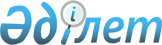 Об утверждении Положения о порядке ведения государственного лесного кадастра в Республике Казахстан
					
			Утративший силу
			
			
		
					Постановление Кабинета Министров Республики Казахстан от 30 ноября 1993 года N 1198. Утратило силу - постановлением Правительства РК от 17 февраля 2004 г. N 188 (P040188)

      В соответствии с постановлением Верховного Совета Республики Казахстан от 23 января 1993 г. N 1925-ХII B935000_  "О порядке введения в действие Лесного кодекса Республики Казахстан" Кабинет Министров Республики Казахстан ПОСТАНОВЛЯЕТ: 

      1. Утвердить Положение о порядке ведения государственного лесного кадастра в Республике Казахстан (прилагается). 

      Установить, что работы по ведению государственного лесного кадастра осуществляются государственными органами управления лесным хозяйством Республики Казахстан, лесовладельцами и финансируются за счет республиканского бюджета и иных средств. 

      2. Комитету лесного хозяйства Министерства экологии и биоресурсов Республики Казахстан: 

      по согласованию с Государственным комитетом Республики Казахстан по земельным отношениям и землеустройству разработать инструктивно-методическую документацию по ведению государственного лесного кадастра; 

      по согласованию с Государственным комитетом по статистике и анализу определить перечень показателей и формы статистической отчетности при ведении государственного лесного кадастра; 

      для рационального использования лесного фонда, воспроизводства лесов, их охраны и защиты, систематического контроля за количественными и качественными изменениями, оценки результатов хозяйственной деятельности и обеспечения юридических и физических лиц сведениями о лесном фонде, начиная с 1994 года, приступить к организации работ по ведению государственного лесного кадастра. 

      3. Контроль за соблюдением установленного порядка ведения документации государственного лесного кадастра возложить на государственные органы управления лесным хозяйством и иные специально уполномоченные на то органы Республики Казахстан в пределах их компетенции. 

      4. Установить, что методические указания и инструкции, издаваемые Комитетом лесного хозяйства Министерства экологии и биоресурсов Республики Казахстан в пределах его компетенции, связанные с ведением государственного лесного кадастра, являются обязательными для всех лесовладельцев. 

      5. Государственный комитет Республики Казахстан по земельным отношениям и землеустройству, другие министерства, государственные комитеты и ведомства предоставляют государственным органам управления лесным хозяйством информацию, необходимую для ведения государственного лесного кадастра на безвозмездной основе. 

  Премьер-министр 

Республики Казахстан 

                                      Утверждено 

                           постановлением Кабинета Министров 

                                 Республики Казахстан 

                             от 30 ноября 1993 г. N 1198 

                              Положение 

              о порядке ведения государственного лесного 

                   кадастра в Республике Казахстан 

      1. Государственный лесной кадастр в Республике Казахстан ведется в соответствии с Лесным кодексом Республики Казахстан для организации рационального пользования лесным фондом, воспроизводства лесов, их охраны и защиты, систематического контроля за количественными и качественными изменениями и обеспечения юридических и физических лиц сведениями о лесном фонде. 

      2. Государственный лесной кадастр содержит систему сведений о правовом режиме лесного фонда, распределении его по владельцам, количественном и качественном состоянии лесного фонда, делении лесов на группы и категории защитности, экономической оценке лесных ресурсов и другие данные, необходимые для ведения лесного хозяйства и оценки результатов хозяйственной деятельности. 

      3. Государственный лесной кадастр ведется по единой для республики системе государственными органами управления лесным хозяйством на основе материалов лесоустройства, обследований, периодических единовременных государственных учетов лесов и другой документации, содержащей сведения о лесном фонде. 

      4. Контроль за соблюдением установленного порядка ведения документации государственного лесного кадастра осуществляют Комитет лесного хозяйства Министерства экологии и биоресурсов Республики Казахстан, его органы на местах и иные специально уполномоченные на то органы Республики Казахстан в пределах их компетенции. 

           Документация государственного лесного кадастра 

      5. Документация государственного лесного кадастра ведется владельцами лесного фонда (в том числе и по участкам, переданным в аренду и долгосрочное пользование), которые несут ответственность за достоверность представляемых данных и своевременность их обновления. 

      6. В состав документации государственного лесного кадастра входят: 

      а) лесокадастровые книги, ведущиеся лесовладельцами, областными и республиканскими органами управления лесным хозяйством; 

      б) отчеты лесовладельцев, областных и республиканского органов управления лесным хозяйством с пояснительными записками к ним. 

      7. Форма и порядок ведения лесокадастровых книг и отчетов устанавливаются Инструкцией о порядке ведения государственного лесного кадастра Республики Казахстан, утверждаемой Комитетом лесного хозяйства Министерства экологии и биоресурсов Республики Казахстан по согласованию с Государственным комитетом по статистике и анализу и Государственным комитетом Республики Казахстан по земельным отношениям и землеустройству. 

           Порядок и сроки представления отчетности 

      8. Сведения об изменениях, происшедших в состоянии лесного фонда, вносятся лесовладельцами ежегодно в учетную документацию на основании соответствующих актов натурного освидетельствования участков, в которых произошли изменения, и других документов, отражающих изменения в состоянии лесного фонда. 

      9. Лесовладельцы, независимо от их ведомственной подчиненности, ежегодно вносят сведения в лесокадастровые книги о состоянии лесного фонда на 1 января следующего за отчетным года и до 20 января представляют областным органам управления лесным хозяйством отчеты по установленной форме. 

      10. Областные органы управления лесным хозяйством ежегодно составляют и направляют до 1 марта в республиканский орган управления лесным хозяйством отчеты установленной формы по областям с пояснительными записками к ним. 

      11. Отчеты о наличии, качественном состоянии и использовании земель лесного фонда согласовываются с районными и областными органами Государственного комитета Республики Казахстан по земельным отношениям и землеустройству. Данные о площадях земель в лесокадастровых книгах должны соответствовать данным земельно-кадастровых книг. 

              Организация ведения лесного кадастра 

      12. Государственный орган управления лесным хозяйством Республики Казахстан: 

      а) проводит регистрацию лесовладельцев; 

      б) обеспечивает систематизацию, изучение и хранение данных о лесах, а также издание материалов государственного лесного кадастра; 

      в) разрабатывает и утверждает методические указания и инструкции, необходимые для ведения государственного лесного кадастра. 

      13. Государственные органы управления лесным хозяйством Республики Казахстан: 

      а) организуют с участием органов исполнительной власти работы по лесоустройству, картографированию лесов, проведению почвенных, геоботанических, топографо-геодезических и других обследований, изысканий и мероприятий, связанных с ведением государственного лесного кадастра; 

      б) осуществляют систематическое изучение спроса и потребности в долгосрочной и оперативной информации о наличии, состоянии и оценке лесных ресурсов, принимают меры к постоянному совершенствованию государственного лесного кадастра, включению в него данных, соответствующих возникающим народнохозяйственным потребностям. 
					© 2012. РГП на ПХВ «Институт законодательства и правовой информации Республики Казахстан» Министерства юстиции Республики Казахстан
				